Solve the following equations using the balancing method making sure all your working is shown.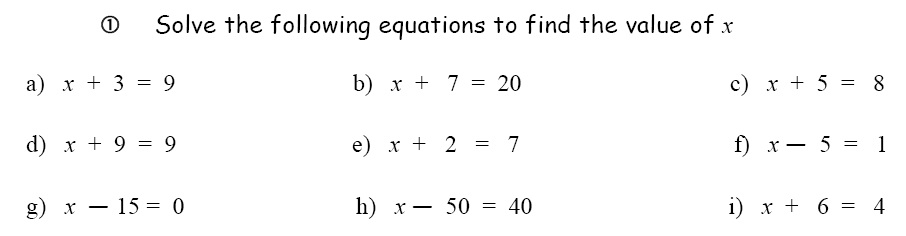 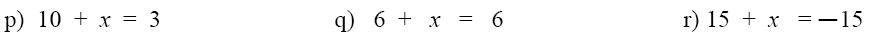 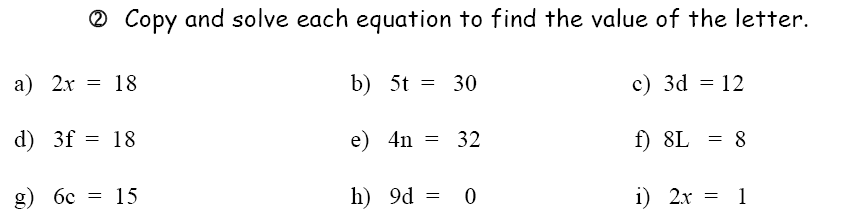 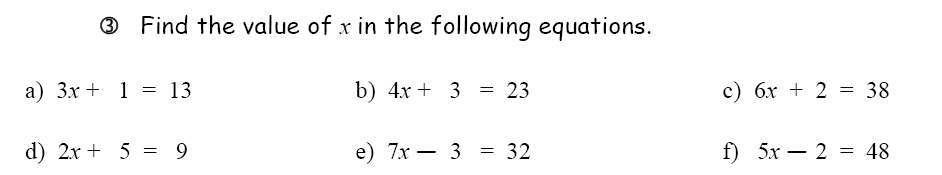 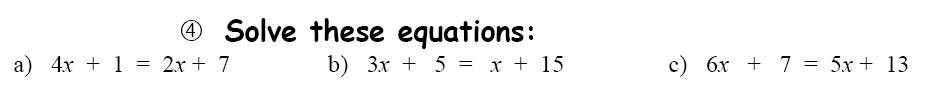 5. Find the answer to the following substitution questions:a) 2p,           if p = 6b) 2n + 1,      if n = 2c) 6x-2,       if x = 1d) q + 4,       if q = 10e)              if e = 6f)  a(b + 3)    if a = 5 and b = - 2          